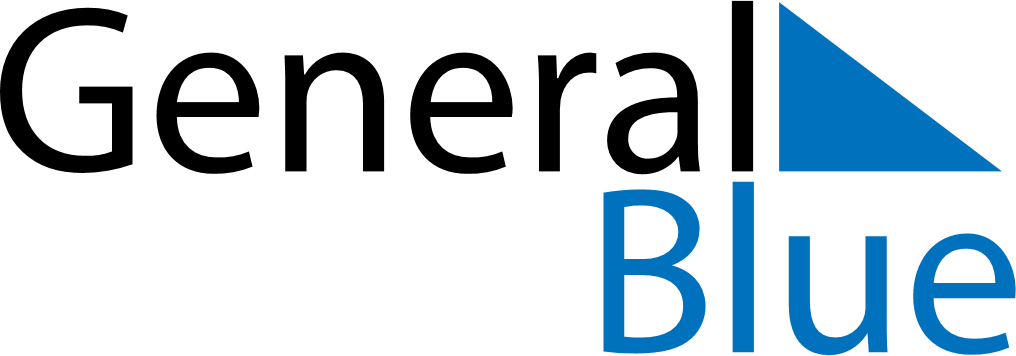 June 2024June 2024June 2024June 2024June 2024June 2024June 2024Luang Prabang, Louangphabang, LaosLuang Prabang, Louangphabang, LaosLuang Prabang, Louangphabang, LaosLuang Prabang, Louangphabang, LaosLuang Prabang, Louangphabang, LaosLuang Prabang, Louangphabang, LaosLuang Prabang, Louangphabang, LaosSundayMondayMondayTuesdayWednesdayThursdayFridaySaturday1Sunrise: 5:31 AMSunset: 6:46 PMDaylight: 13 hours and 15 minutes.23345678Sunrise: 5:31 AMSunset: 6:47 PMDaylight: 13 hours and 15 minutes.Sunrise: 5:31 AMSunset: 6:47 PMDaylight: 13 hours and 16 minutes.Sunrise: 5:31 AMSunset: 6:47 PMDaylight: 13 hours and 16 minutes.Sunrise: 5:31 AMSunset: 6:48 PMDaylight: 13 hours and 16 minutes.Sunrise: 5:31 AMSunset: 6:48 PMDaylight: 13 hours and 16 minutes.Sunrise: 5:31 AMSunset: 6:48 PMDaylight: 13 hours and 17 minutes.Sunrise: 5:31 AMSunset: 6:49 PMDaylight: 13 hours and 17 minutes.Sunrise: 5:31 AMSunset: 6:49 PMDaylight: 13 hours and 18 minutes.910101112131415Sunrise: 5:31 AMSunset: 6:49 PMDaylight: 13 hours and 18 minutes.Sunrise: 5:31 AMSunset: 6:50 PMDaylight: 13 hours and 18 minutes.Sunrise: 5:31 AMSunset: 6:50 PMDaylight: 13 hours and 18 minutes.Sunrise: 5:31 AMSunset: 6:50 PMDaylight: 13 hours and 18 minutes.Sunrise: 5:31 AMSunset: 6:50 PMDaylight: 13 hours and 19 minutes.Sunrise: 5:31 AMSunset: 6:51 PMDaylight: 13 hours and 19 minutes.Sunrise: 5:31 AMSunset: 6:51 PMDaylight: 13 hours and 19 minutes.Sunrise: 5:32 AMSunset: 6:51 PMDaylight: 13 hours and 19 minutes.1617171819202122Sunrise: 5:32 AMSunset: 6:51 PMDaylight: 13 hours and 19 minutes.Sunrise: 5:32 AMSunset: 6:52 PMDaylight: 13 hours and 19 minutes.Sunrise: 5:32 AMSunset: 6:52 PMDaylight: 13 hours and 19 minutes.Sunrise: 5:32 AMSunset: 6:52 PMDaylight: 13 hours and 19 minutes.Sunrise: 5:32 AMSunset: 6:52 PMDaylight: 13 hours and 19 minutes.Sunrise: 5:32 AMSunset: 6:53 PMDaylight: 13 hours and 20 minutes.Sunrise: 5:33 AMSunset: 6:53 PMDaylight: 13 hours and 20 minutes.Sunrise: 5:33 AMSunset: 6:53 PMDaylight: 13 hours and 20 minutes.2324242526272829Sunrise: 5:33 AMSunset: 6:53 PMDaylight: 13 hours and 19 minutes.Sunrise: 5:33 AMSunset: 6:53 PMDaylight: 13 hours and 19 minutes.Sunrise: 5:33 AMSunset: 6:53 PMDaylight: 13 hours and 19 minutes.Sunrise: 5:34 AMSunset: 6:53 PMDaylight: 13 hours and 19 minutes.Sunrise: 5:34 AMSunset: 6:54 PMDaylight: 13 hours and 19 minutes.Sunrise: 5:34 AMSunset: 6:54 PMDaylight: 13 hours and 19 minutes.Sunrise: 5:34 AMSunset: 6:54 PMDaylight: 13 hours and 19 minutes.Sunrise: 5:35 AMSunset: 6:54 PMDaylight: 13 hours and 19 minutes.30Sunrise: 5:35 AMSunset: 6:54 PMDaylight: 13 hours and 19 minutes.